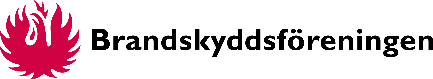 Anläggningsskötare 1:XAnläggningsskötare 1:XTelefon arbete:XAnläggningsskötare 1:XAnläggningsskötare 1:XMobiltelefon:XAnläggningsskötare 2:XAnläggningsskötare 2:XTelefon arbete: XAnläggningsskötare 2:XAnläggningsskötare 2:XMobiltelefon: XJourtelefon anläggningsskötare:XJourtelefon anläggningsskötare:XLarmcentral telefon:XLarmcentral telefon:XAnläggningskod hos larmcentral:XAnläggningskod hos larmcentral:XAnläggarfirma:XTelefon: XServicefirma:XTelefon:X